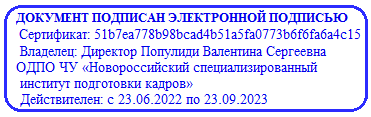 «УТВЕРЖДАЮ»                                                                               Директор ОДПО ЧУ «Новороссийский специализированный институт подготовки кадров»___________________ В.С. Популиди                                                                                                                                                                                                                                                                                                                                                                                                                                                              «01» июня 2022 г.КАЛЕНДАРНЫЙ УЧЕБНЫЙ ГРАФИКпрограммы профессиональной переподготовки «Педагог профессионального обучения, профессионального образования и дополнительного профессионального образования» (Преподавание по программам профессионального обучения, СПО и ДПП, должность - преподаватель)№Предметчасы1 неделяМай             Июнь1 неделяМай             Июнь1 неделяМай             Июнь1 неделяМай             Июнь1 неделяМай             Июнь1 неделяМай             Июнь1 неделяМай             Июнь2 неделяИюнь2 неделяИюнь2 неделяИюнь2 неделяИюнь2 неделяИюнь2 неделяИюнь2 неделяИюнь3 неделяИюнь3 неделяИюнь3 неделяИюнь3 неделяИюнь3 неделяИюнь3 неделяИюнь3 неделяИюнь3 неделяИюнь4 неделяИюнь4 неделяИюнь4 неделяИюнь4 неделяИюнь4 неделяИюнь4 неделяИюнь4 неделяИюнь4 неделяИюнь5 неделяИюль5 неделяИюль5 неделяИюль5 неделяИюль5 неделяИюль5 неделяИюль5 неделяИюль5 неделяИюль6 неделядекабрь6 неделядекабрь6 неделядекабрь6 неделядекабрь6 неделядекабрь6 неделядекабрь6 неделядекабрь6 неделядекабрь7 неделядекабрь7 неделядекабрь7 неделядекабрь7 неделядекабрь7 неделядекабрь7 неделядекабрь7 неделядекабрь8 неделяянварь8 неделяянварь8 неделяянварь8 неделяянварь8 неделяянварь8 неделяянварь8 неделяянварь8 неделяянварь№Предметчасы30310102030415     воскресение06070890101112воскресение    17181920212223воскресение    2424252627282930воскресение    0101020304050677воскресение    1818192021222324    воскресение2525262728293031     воскресение 31     воскресение 101112131415191Нормативно – правовые основы деятельности образовательных учреждений18Л6П2С4С615     воскресение12воскресение    23воскресение    30воскресение    77воскресение    24    воскресение31     воскресение 31     воскресение ЭКЗАМЕН2Общая педагогика30Л6Л4С215     воскресениеС6С6С612воскресение    23воскресение    30воскресение    77воскресение    24    воскресение31     воскресение 31     воскресение ЭКЗАМЕН3Общая и педагогическая психология2815     воскресениеЛ8П2С612воскресение    С6С623воскресение    30воскресение    77воскресение    24    воскресение31     воскресение 31     воскресение ЭКЗАМЕН4Методология и история образования4615     воскресение12воскресение    Л6Л6П823воскресение    С8С8С8С5С530воскресение    77воскресение    24    воскресение31     воскресение 31     воскресение ЭКЗАМЕН5Современные проблемы образования22Л6П2С4П2С4С5С531     воскресение 31     воскресение ЭКЗАМЕН6Организация воспитательного процесса в СПОО14Л4П2С4С4С431     воскресение 31     воскресение ЭКЗАМЕН7Организация учебного процесса в СПОО20Л4П2П2С5С731     воскресение 31     воскресение ЭКЗАМЕН8Модуль 8. Современные профессионально-ориентированные образ. технологии22Л4Л2П4Л2П4С6С631     воскресение 31     воскресение ЭКЗАМЕН9Модуль 8. Психология профессионального образования52Л8Л4П431     воскресение 31     воскресение П4С4С8С8С6С6ЭКЗАМЕН10Итоговая аттестация431     воскресение 31     воскресение 4